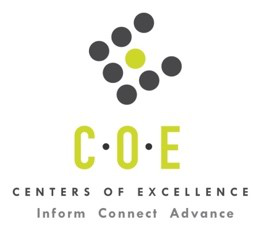 Automotive Collision and Repair OccupationsLabor Market Information ReportCollege of MarinPrepared by the San Francisco Bay Center of Excellence for Labor Market ResearchDecember 2020RecommendationBased on all available data, there appears to be an “undersupply” of Automotive Collision and Repair workers compared to the demand for this cluster of occupations in the Bay region and in the North Bay sub-region (Marin, Napa, Solano, Sonoma counties). There is a projected annual gap of about 691 students in the Bay region and 102 students in the North Bay Sub-Region.IntroductionThis report provides student outcomes data on employment and earnings for TOP 0949.00 - Automotive Collision Repair programs in the state and region. It is recommended that these data be reviewed to better understand how outcomes for students taking courses on this TOP code compare to potentially similar programs at colleges in the state and region, as well as to outcomes across all CTE programs at College of Marin and in the region.This report profiles Automotive Collision and Repair Occupations in the 12 county Bay region and in the North Bay sub-region for a proposed new Automotive Collision and Repair Technology, Painting and Refinishing program at College of Marin.Automotive Body and Related Repairers (49-3021): Repair and refinish automotive vehicle bodies and straighten vehicle frames. Excludes “Painters, Transportation Equipment” (51-9122) and “Automotive Glass Installers and Repairers” (49-3022).
  Entry-Level Educational Requirement: High school diploma or equivalent
  Training Requirement: Long-term on-the-job training
  Percentage of Community College Award Holders or Some Postsecondary Coursework: 29%Automotive Glass Installers and Repairers (49-3022): Replace or repair broken windshields and window glass in motor vehicles.
  Entry-Level Educational Requirement: High school diploma or equivalent
  Training Requirement: Moderate-term on-the-job training
  Percentage of Community College Award Holders or Some Postsecondary Coursework: 34%Coating, Painting, and Spraying Machine Setters, Operators, and Tenders (51-9124): NA
  Entry-Level Educational Requirement: High school diploma or equivalent
  Training Requirement: Moderate-term on-the-job training
  Percentage of Community College Award Holders or Some Postsecondary Coursework: 25%Occupational DemandTable 1. Employment Outlook Automotive Collision and Repair Occupations in Bay RegionBay Region includes: Alameda, Contra Costa, Marin, Monterey, Napa, San Benito, San Francisco, San Mateo, Santa Clara, Santa Cruz, Solano and Sonoma CountiesTable 2. Employment Outlook for Automotive Collision and Repair Occupations in North Bay Sub-regionNorth Bay Sub-Region includes: Marin, Napa, Solano, Sonoma CountiesJob Postings in Bay Region and North Bay Sub-RegionTable 3. Number of Job Postings by Occupation for latest 12 months (Dec 2019-Nov 2020)Table 4a. Top Job Titles for Automotive Collision and Repair Occupations for latest 12 months (Dec 2019-Nov 2020) Bay RegionTable 4b. Top Job Titles for Automotive Collision and Repair Occupations for latest 12 months (Dec 2019-Nov 2020) North Bay Sub-RegionIndustry ConcentrationTable 5. Industries hiring Automotive Collision and Repair Workers in Bay RegionTable 6. Top Employers Posting Automotive Collision and Repair Occupations in Bay Region and North Bay     Sub-Region (Dec 2019-Nov 2020)Educational SupplyThere are five (5) community colleges in the Bay Region issuing 38 awards on average annually (last 3 years ending 2018-19) on TOP 0949.00 - Automotive Collision Repair. In the North Bay Sub-Region, there is one (1) community colleges that issued 3 awards on average annually (last 3 years) on this TOP code.Table 7. Community College Awards on TOP 0949.00 - Automotive Collision Repair in Bay Region Note: The annual average for awards is 2016-17 to 2018-19.Gap AnalysisBased on the data included in this report, there is a labor market gap in the Bay region with 729 annual openings for the Automotive Collision and Repair occupational cluster and 38 annual (3-year average) awards for an annual undersupply of 691 students. In the North Bay Sub-Region, there is also a gap with 105 annual openings and 3 annual (3-year average) awards for an annual undersupply of 102 students.Student OutcomesTable 8. Four Employment Outcomes Metrics for Students Who Took Courses on TOP 0949.00 - Automotive Collision RepairSkills, Certifications and EducationTable 9. Top Skills for Automotive Collision and Repair Occupations in Bay Region (Dec 2019-Nov 2020)Table 10. Certifications for Automotive Collision and Repair Occupations in Bay Region (Dec 2019-Nov 2020)Note: 46% of records have been excluded because they do not include a certification. As a result, the chart below may not be representative of the full sample.Table 11. Education Requirements for Automotive Collision and Repair Occupations in Bay Region Note: 75% of records have been excluded because they do not include a degree level. As a result, the chart below may not be representative of the full sample.MethodologyOccupations for this report were identified by use of skills listed in O*Net descriptions and job descriptions in Burning Glass. Labor demand data is sourced from Economic Modeling Specialists International (EMSI) occupation data and Burning Glass job postings data. Educational supply and student outcomes data is retrieved from multiple sources, including CTE Launchboard and CCCCO Data Mart.SourcesO*Net Online
Labor Insight/Jobs (Burning Glass)
Economic Modeling Specialists International (EMSI)
CTE LaunchBoard www.calpassplus.org/Launchboard/
Statewide CTE Outcomes Survey
Employment Development Department Unemployment Insurance Dataset
Living Insight Center for Community Economic Development
Chancellor’s Office MIS systemContactsFor more information, please contact:• Leila Jamoosian, Research Analyst, for Bay Area Community College Consortium (BACCC) and Centers of Excellence (CoE), leila@baccc.net• John Carrese, Director, San Francisco Bay Center of Excellence for Labor Market Research, jcarrese@ccsf.edu or (415) 267-6544Occupation2019 Jobs2024 Jobs5-yr Change5-yr % Change5-yr Total OpeningsAnnual Openings25% Hourly EarningMedian Hourly WageAutomotive Body and Related Repairers3,5113,6111003%1,834367$20.17$26.91Automotive Glass Installers and Repairers10511166%6012$12.36$15.76Coating, Painting, and Spraying Machine Setters, Operators, and Tenders2,9003,0281284%1,751350$17.74$23.01Total6,5166,7502344%3,645729$18.96$24.99Source: EMSI 2020.4Source: EMSI 2020.4Source: EMSI 2020.4Source: EMSI 2020.4Source: EMSI 2020.4Source: EMSI 2020.4Source: EMSI 2020.4Source: EMSI 2020.4Source: EMSI 2020.4Occupation2019 Jobs2024 Jobs5-yr Change5-yr % Change5-yr Total OpeningsAnnual Openings25% Hourly EarningMedian Hourly WageAutomotive Body and Related Repairers574584102%29459$21.45$30.01Automotive Glass Installers and Repairers121200%00$10.96$14.97Coating, Painting, and Spraying Machine Setters, Operators, and Tenders370391216%23046$16.78$23.66Total956987313%524105$19.51$27.36Source: EMSI 2020.4Source: EMSI 2020.4Source: EMSI 2020.4Source: EMSI 2020.4Source: EMSI 2020.4Source: EMSI 2020.4Source: EMSI 2020.4Source: EMSI 2020.4Source: EMSI 2020.4OccupationBay RegionNorth BayAutomotive Body and Related Repairers646107Automotive Glass Installers and Repairers13319Painters, Transportation Equipment7010Source: Burning GlassSource: Burning GlassSource: Burning GlassTitleBayTitleBayAuto Body Technician104Paint Prepper11Auto Glass Technician Trainee57Prepper8Auto Body Paint Technician30Collision Technician In Service8Seasonal Repair Specialist22Body Shop Technician8Water Damage Technician21Auto Body Technician - Silicon Valley8Auto Repair Technician20Auto Body Service Writer7Technician Trainee19Water Mitigation Technician6Collision Technician19Paint Specialist6Auto Body Paint Prepper18Paint Repair Technician6Source: Burning GlassSource: Burning GlassSource: Burning GlassSource: Burning GlassTitleNorth BayTitleNorth BayAuto Body Technician19Manager Tire And Auto Repair3Auto Glass Technician Trainee10Body Shop Paint Prepper3Collision Technician7Auto Collision Body Technician3Auto Repair Technician7Auto Body Refinish Technician3Paint Prepper5Auto Body Parts Coordinator3Collision Technician - In5Auto Body Paint Prepper3Water Damage Technician4Auto Body Finisher3Technician Trainee4Auto Body Collision Shop Paint Prepper3Auto Body Service Writer4Collision Technician In Service2Source: Burning GlassSource: Burning GlassSource: Burning GlassSource: Burning GlassIndustry – 6 Digit NAICS (No. American Industry Classification) CodesJobs in Industry (2019)Jobs in Industry (2024)% Change (2019-24)% Occupation Group in Industry (2019)Automotive Body, Paint, and Interior Repair and Maintenance3,1233,1822%48%General Automotive Repair4644773%7%New Car Dealers3683711%6%Automobile Manufacturing31335614%5%Automotive Glass Replacement Shops20725825%3%Electroplating, Plating, Polishing, Anodizing, and Coloring142134-6%2%Semiconductor Machinery Manufacturing1201276%2%Metal Coating, Engraving (except Jewelry and Silverware), and Allied Services to Manufacturers87893%1%Sheet Metal Work Manufacturing79869%1%Temporary Help Services62631%1%Source: EMSI 2020.4Source: EMSI 2020.4Source: EMSI 2020.4Source: EMSI 2020.4Source: EMSI 2020.4EmployersBayEmployerNorth BayCaliber Collision54Gc Auto Body22Safelite Auto Glass53Safelite Auto Glass9Safelite Autoglass36Caliber Collision7Tesla35Tesla5Gc Auto Body32Safelite Fulfillment Inc5Safelite Fulfillment Inc21Safelite Autoglass5Caliber Collision Centers21Gmp Cars,Llc5Dent Wizard19ServiceMaster4Tesla Motors17Maaco Collision Repair & Auto Painting4Dent Wizard International13Caliber Collision Centers4Dent Wizard Gmbh13Tesla Motors3Service King12Wet Xamples Collision & Restoration2Gmp Cars,Llc9Volkswagen2Safelite8The Body Shop International2Source: Burning GlassSource: Burning GlassSource: Burning GlassSource: Burning GlassCollegeSubregionAssociateCertificate LowNoncreditTotalAlamedaEast Bay410014Contra CostaEast Bay1304Los MedanosEast Bay0099MarinNorth Bay0303San FranciscoMid-Peninsula0808Total524938Source: Data MartSource: Data MartSource: Data MartSource: Data MartSource: Data MartSource: Data Mart2017-18Bay All CTE ProgramMarin  All CTE ProgramState 0949.00Bay 0949.00North Bay 0949.00Marin 0949.00% Employed Four Quarters After Exit67%60%62%60%57%57%Median Quarterly Earning Two Quarters After Exit$11,466$10,082$7,200$10,680$11,587$11,587Median % Change in Earning31%27%40%49%5%5%% of Students Earning a Living Wage53%28%44%33%NANASource: Launchboard Pipeline (version available on August 2020)Source: Launchboard Pipeline (version available on August 2020)Source: Launchboard Pipeline (version available on August 2020)Source: Launchboard Pipeline (version available on August 2020)Source: Launchboard Pipeline (version available on August 2020)Source: Launchboard Pipeline (version available on August 2020)Source: Launchboard Pipeline (version available on August 2020)SkillPostingSkillPostingRepair529Traffic Maintenance85Auto Repair285Hammering80Automotive Painting205Customer Contact65Welding164Scheduling38Power Tools149Estimating36Painting136Hand Tools34Customer Service119Manual Dexterity34Lifting Ability115Forklift Operation33Personal Protective Equipment (PPE)94Mig and Tig Welding29Quality Management92Color Matching26Resource Management92Mechanical Knowledge25Cleaning86Network Hardware/Software Maintenance21Soldering85Record Keeping21Traffic Laws85Paint Shop Pro19Source: Burning GlassSource: Burning GlassSource: Burning GlassSource: Burning GlassCertificationPostingCertificationPostingDriver's License388Transportation of Dangerous Goods2Automotive Service Excellence (ASE) Certification44Personal Fitness Trainer Certification2I-Car39Department of Transportation (DOT) Medical Certification2Welding Certification12Adult Learning Certificate2Security Clearance4Phlebotomy Certification1Cdl Class C4Medical Examiner's License1OSHA Forklift Certification3Hazardous Materials Certification1Certified Composite Technician3Epa 6091Certified Cardiographic Technician3Certified Car Inspector1Workplace Hazardous Materials Information System2Business License1Source: Burning GlassSource: Burning GlassSource: Burning GlassSource: Burning GlassEducation (minimum advertised)Latest 12 Mos. PostingsPercent 12 Mos. PostingsHigh school or vocational training213100%Source: Burning GlassSource: Burning GlassSource: Burning Glass